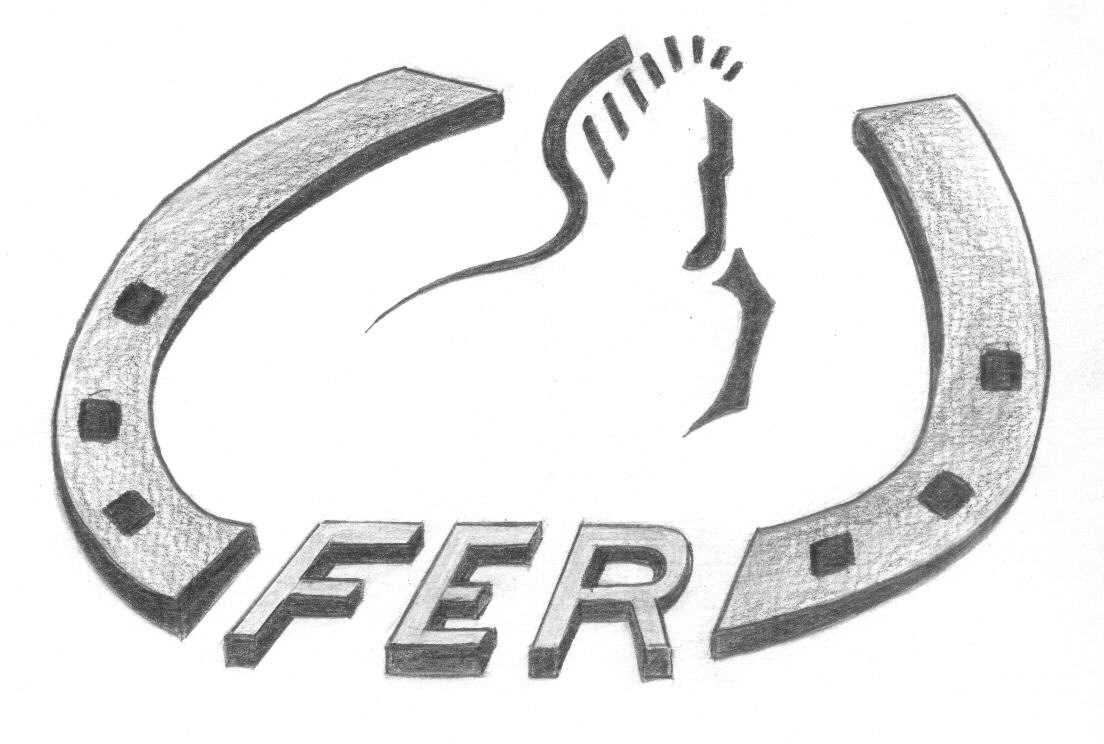 FORMULAIRE DE DEMANDE DE SUBVENTIONS FRANC DE BASEPOUR L’ORGANISATION DE COURSSOCIETE ORGANISATRICE : …………………………………………………………….Association faîtière :………………………………………………………………………..Nom et prénom du/de la responsable : ………………………………....................................Adresse : ……………………………………………………….…………………………………….Tél : …………………………………………    	Natel : ……………………………………..........Fax : …………………………………………    	e-mail : ………………………………………….COURS :       Saut        dressage        poney        attelage        western       brevet   //         SCV   CONCOURS :        Saut         dressage        poney         attelage        western Discipline / type de cours : ………………………………………….……………..……………….Lieu du cours : ……………………………………………………………………..…………………Date du cours : du ……………………….…… au …………………………………...…………….Nom du/des instructeurs : …………………………………………………………………………..Nombre d’heures de cours : ………………………………………….........................….............Nombre de participants : ……....Coût total du cours 				Fr. ……………………Montant à charge des participants 	Fr. ....…......................Coût à charge de l’organisateur 		Fr. ………….…………CCP ou compte bancaire de la société : ………………………………………………………………………………………………………………………………………………………………………Le soussigné représentant de la société organisatrice reconnaît avoir pris connaissance du règlement FER du Franc de Base et approuve ce dernier. IMPORTANTLa liste nominative des participants (imprimée au verso ou par feuille séparée) doit être jointe à la présente demande et  doit être envoyée à l’association cantonale ou faîtière à laquelle vous êtes affilié. Les décomptes sont établis annuellement pour des cours donnés durant la période du 1er octobre au 30 septembre de chaque année.FEUILLE DE PRESENCE AU COURSDiscipline / type de cours : …………………………………….………..…Lieu du cours : …………………………………………………….………… Date du cours : du ……………………….…… au ………………..………INSTRUCTEURSPARTICIPANTSPRENOM+NOM ADRESSEPRENOM+NOM Année de naissanceDOMICILESOCIETE